Договор №___
на оказание платных образовательных услугг. Ставрополь      				                                             «       »                                  2023 г.Муниципальное автономное общеобразовательное учреждение лицей №5 города Ставрополя (лицензия № 5280, серя 26 Л 01 № 0001533, выданная министерством образования Ставропольского края на срок бессрочно, в лице директора Черемных Натальи Владимировны, действующего на основании Устава (далее–Исполнитель), с одной стороны, и родители (законные представители)________________________________________________________________________________________________________________________                (Ф.И.О. родителей (законных представителей) несовершеннолетнего Обучающегося,  с указанием статуса (отец, мать, опекун и т.д.) несовершеннолетнего __________________________________________________________________________(Ф.И.О. Обучающегося)(далее – Заказчики), с другой стороны, совместно именуемые стороны, на основании заявления Заказчиков в соответствии с Гражданским кодексом Российской Федерации, Федеральным законом «Об образовании в Российской Федерации», Законом Российской Федерации  «О защите прав потребителей», Постановлением Правительства Российской Федерации от 15 сентября 2020 г. №1441 «Об утверждении Правил оказания платных образовательных услуг», Уставом и локальными нормативными актами Исполнителя, заключили настоящий договор о нижеследующем:Предмет договора1.1. Исполнитель обязуется по заданию Заказчика оказать ____________________________________________________________________________________________________________________________________________________________________________________________(Ф.И.О. Обучающегося,  дата рождения, свидетельство о рождении: когда и кем выдано, серия и номер) проживающему по адресу:_________________________________________________________________ (далее – Обучающийся) платные образовательные услуги, наименование, форма и количество которых определено в приложении № 1, являющемся неотъемлемой частью настоящего договора (форма обучения очная), а  Заказчики обязуются создать все условия для  получения Обучающимся предусмотренные настоящим договором платные образовательные услуги и оплатить их в порядке определенном настоящим договором.  1.2. Исполнитель обязуется предоставить Обучающемуся в период с  «      »                          2023 г. по «30»  мая 2024 г. Зачисление Обучающегося осуществляется на основании заявления Заказчика. Перед заключением настоящего договора Заказчик предъявляет Исполнителю документ удостоверяющий их личность  и свидетельство о рождении Обучающегося. Оказание платных образовательных услуг осуществляется по адресу г. Ставрополь ул.Дзержинского д.1372. Права и обязанности сторон2.1. Исполнитель обязан:2.1.1. Организовать и обеспечить надлежащее предоставление  Обучающемуся услуг, предусмотренных в приложении № 1 к настоящему договору в соответствии с учебным планом и расписанием занятий, в исключительных случаях образовательные услуги предоставляются с применением дистанционных образовательных технологий в соответствии с Федеральным государственным образовательным стандартом.2.1.2. Во время оказания  услуг проявлять уважение к личности Обучающегося, не применять к нему формы физического и (или) психологического насилия, обеспечить условия укрепления нравственного, физического и психологического здоровья, эмоционального благополучия с учетом его индивидуальных особенностей.2.1.3. Проводить занятия в помещениях отвечающих санитарным нормам, противопожарным требованиям, а также оснащенных по нормам и правилам, предъявляемым к образовательному процессу.2.1.4. Сохранять место за Обучающимся в случае его болезни, лечения, карантина и в других случаях пропуска занятий по уважительным причинам.2.1.5.Уведомить Обучающегося и Заказчиков о нецелесообразности оказания услуг в объеме, предусмотренном пунктом 1.2 настоящего договора, вследствие его индивидуальных особенностей, делающих невозможным или педагогически нецелесообразным оказание услуг в дальнейшем.2.2. Заказчики обязаны:2.2.1. Своевременно, ежемесячно вносить плату за предоставляемые услуги авансовым платежом до 10 числа текущего месяца указанные в приложении № 1 к настоящему договору в порядке определенном настоящим договором.2.2.2. Незамедлительно информировать Исполнителя об изменении контактного телефона и места жительства Заказчиков и (или) Обучающегося.2.2.3. Обеспечить посещение Обучающимся занятий согласно расписанию занятий, утвержденному Исполнителем.2.2.4. По просьбе Исполнителя приходить для беседы при наличии претензий Исполнителя к поведению Обучающегося или его отношению к занятиям.2.2.5. Проявлять уважение к работникам  и учащимся Исполнителя.2.2.6. Возмещать ущерб, причиненный Обучающимся и (или) Заказчиками имуществу Исполнителя  в порядке определенном действующим законодательством.2.2.7. Обеспечить Обучающегося за свой счет формой одежды и инвентарем, необходимым для надлежащего исполнения Исполнителем  обязательств по оказанию услуг, предусмотренных настоящим договором.2.2.8. Предоставлять Исполнителю необходимые документы в соответствии с действующим законодательством, Уставом Исполнителя и локальными нормативными актами Исполнителя.2.3. Обучающийся обязан:	2.3.1. Посещать, не пропускать без уважительной причины  занятия, согласно расписания платных образовательных услуг, утвержденному Исполнителем.2.3.2. Выполнять задания по подготовке к занятиям;2.3.3. Соблюдать дисциплину и общепринятые нормы поведения, в частности, проявлять уважение к работникам и учащимся Исполнителя, не посягать на их честь и достоинство.2.3.4. Бережно относиться к имуществу Исполнителя.2.4. Исполнитель вправе:2.4.1. Отказать Заказчику и Обучающемуся в заключении договора на новый срок по истечении действия настоящего договора, если Заказчики и (или) Обучающийся допускали нарушения, настоящего договора и (или) локальных нормативных актов Исполнителя, дающие Исполнителю право в одностороннем порядке отказаться от исполнения договора.2.4.2. За неоднократное совершение дисциплинарных проступков таких как: неисполнение или нарушение Устава Исполнителя, правил внутреннего распорядка и иных локальных нормативных актов по вопросам организации и осуществления образовательной деятельности допускается, как мера дисциплинарного взыскания, применение отчисления Обучающегося (достигшего возраста пятнадцати лет). Отчисление несовершеннолетнего Обучающегося применяется, если иные меры дисциплинарного взыскания и меры педагогического воздействия не дали результата и дальнейшее его пребывание в муниципальном автономном общеобразовательном учреждении лицее №5 города Ставрополя оказывает отрицательное влияние на других учащихся, нарушает их права и права работников Учреждения, а также нормальное функционирование учреждения. Отчисление Обучающегося осуществляется в порядке определенном действующим законодательством;2.4.3. В каникулярный период вносить изменения в график проведения занятий по согласованию с Заказчиком. Приостанавливать оказание услуг на время карантина, на летний период, в иных случаях при наличии угрозы жизни и здоровья Обучающегося и (или) учащимся и работникам учреждения.2.5. Заказчики вправе получать от Исполнителя информацию: по вопросам, касающимся организации и обеспечения надлежащего исполнения услуг, предусмотренных разделом первым настоящего договора;  об успеваемости, поведении, отношении Обучающегося к занятиям и его способностях; по вопросам, касающимся организации и предоставления Исполнителем платных  образовательных услуг; о порядке расчета единых предельных тарифов на платные образовательные услуги.2.6. Обучающийся вправе пользоваться движимым и недвижимым имуществом Исполнителя, в рамках проведения занятий по платным образовательным услугам.Стоимость услуг и порядок расчетаСтоимость образовательных услуг устанавливается на основании постановления администрации города Ставрополя  № 3933 от 25.11.2014 г. «Об установлении на территории города Ставрополя единых предельных максимальных тарифов на оказание платных образовательных услуг муниципальными бюджетными и автономными общеобразовательными учреждениями города Ставрополя».          3.1. Полная стоимость услуг на весь период обучения Обучающегося составляет       рублей 00_коп. (…..рублей).	3.2. Стоимость каждой услуги в отдельности определяется в прейскуранте тарифов на платные образовательные услуги, утвержденном Исполнителем в порядке, определенном действующим законодательством и составляет:	3.3. Заказчик обязан ежемесячно, авансовым платежом  до 10 числа текущего месяца в безналичной форме  вносить  сумму в размере… рублей (…рублей) путём перечисления денежных средств на лицевой счет Исполнителя в УФК по СК.3.4. При пропуске занятий Обучающимся по уважительной причине услуги оплачиваются за количество посещенных занятий из расчета стоимости одного планового занятия. 3.5. При пропуске занятий Обучающимся по неуважительным причинам оплата услуг производится в полном объеме.3.6. Исполнитель вправе снизить стоимость платных образовательных услуг по договору с учетом покрытия недостающей стоимости платных образовательных услуг за счет собственных средств Исполнителя, в том числе средств, полученных от приносящей доход деятельности, добровольных пожертвований и целевых взносов физических и (или) юридических лиц. 3.7. Увеличение стоимости платных образовательных услуг после заключения договора не допускается, за исключением увеличения стоимости указанных услуг с учетом уровня инфляции, предусмотренного основными характеристиками бюджета на очередной финансовый год и плановый период.4. Срок действия договора, основания изменения и расторжения договора4.1. Настоящий договор вступает в силу со дня его подписания и действует до «30» мая 2024 г.4.2. Настоящий договор может быть расторгнут досрочно по следующим основаниям:по  соглашению сторон, оформленному в письменной форме и подписанному сторонами; в случаях, предусмотренных в части пятой настоящего договора; в судебном порядке.5. Ответственность сторон5.1. За неисполнение либо ненадлежащее исполнение обязательств по договору Исполнитель, Заказчики и Обучающийся несут ответственность, предусмотренную действующим законодательством, Уставом  и локальными нормативными актами Исполнителя и настоящим договором.5.2. При обнаружении недостатков оказанных услуг, в том числе нарушение сроков или оказание услуг  не в полном объеме, Заказчики вправе по своему выбору потребовать от Исполнителя: безвозмездного оказания образовательных услуг;соразмерного уменьшения стоимости оказанных платных образовательных услуг;назначить Исполнителю новый срок, в течение которого Исполнитель должен приступить к оказанию платных образовательных услуг и (или) закончить оказание платных образовательных услуг;поручить оказать платные образовательные услуги третьим лицам за разумную цену и потребовать от Исполнителя возмещения понесенных расходов;потребовать уменьшения стоимости платных образовательных услуг или возмещения понесенных им расходов по устранению недостатков оказанных платных образовательных услуг своими силами или третьими лицами;потребовать полного возмещения убытков, причиненных ему в связи с нарушением сроков начала и (или) окончания оказания платных образовательных услуг, а также в связи с недостатками платных образовательных услуг;расторгнуть настоящий договор в одностороннем порядке.5.3. Исполнитель вправе расторгнуть договор в одностороннем порядке без возмещения Заказчику понесенных затрат в следующих случаях:  просрочка оплаты Заказчиком платных образовательных услуг;  невозможность надлежащего исполнения обязательств по оказанию платных образовательных услуг вследствие действий (бездействия) Обучающегося.6. Непреодолимая сила (форс-мажорные обстоятельства)Стороны освобождаются от ответственности за частичное или полное неисполнение обязательств по настоящему договору, если неисполнение явилось следствием природных явлений, действий внешних объективных факторов и прочих обстоятельств непреодолимой силы, за которые стороны не отвечают и предотвратить неблагоприятное воздействие которых они не имели (ют) возможности. Стороны несут ответственность за частичное или полное неисполнение обязательств по настоящему договору при наличии вины только в случаях, предусмотренных действующим законодательством и настоящим договором.7. Прочие условия7.1. Все споры и разногласия, которые могут возникнуть между сторонами, будут разрешаться путем переговоров. При не урегулировании в процессе переговоров спорных вопросов споры разрешаются в судебном порядке в судах Ставропольского края.7.2. Все изменения и дополнения к настоящему договору должны быть оформлены в письменном виде и подписаны сторонами. Все приложения к настоящему договору являются его неотъемлемой частью.7.3. В случае изменения у одной из сторон адреса и (или) иных реквизитов, сторона, у которой произошли соответствующие изменения, обязуется в трехдневный срок проинформировать другую сторону об этом в письменной форме.7.4. Настоящий  договор   составлен   в  двух   экземплярах,   имеющих    одинаковую юридическую силу по одному экземпляру для каждой из сторон.8. Адреса, реквизиты и подписи сторон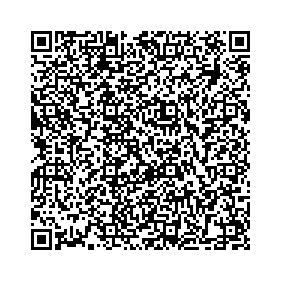                  Приложение № 1                                                                           к договору  № ____ от  «       »                    2023 г.                                                                   об оказании платных образовательных услугИсполнитель 	Заказчик Директор   ______________Н.В. Черемных                                   ____________/______________________/                                                             М.П.	                                                                                                        подпись          (расшифровка подписи)Исполнитель:МАОУ лицей №5 города Ставрополя)355017, г. Ставрополь, ул. Дзержинского,137УФК по Ставропольскому краю (МАОУ лицей №5 города Ставрополя л/с 30216Ш91320)ИНН 2636015197 КПП 263601001 ЕКС (единый казначейский счет) 0324643077010002100ОТДЕЛЕНИЕ СТАВРОПОЛЬ БАНКА РОССИИ//УФК по Ставропольскому краю г. СтавропольБИК 010702101ОКПО 22071970ОКАТО 0741000000ОГРН 1022601987352ОКВЭД 85.14ОКТМО 07701000л/счет 30216Ш91320Директор   ______________Н.В. Черемных«______»______________           2023 г.Исполнитель:МАОУ лицей №5 города Ставрополя)355017, г. Ставрополь, ул. Дзержинского,137УФК по Ставропольскому краю (МАОУ лицей №5 города Ставрополя л/с 30216Ш91320)ИНН 2636015197 КПП 263601001 ЕКС (единый казначейский счет) 0324643077010002100ОТДЕЛЕНИЕ СТАВРОПОЛЬ БАНКА РОССИИ//УФК по Ставропольскому краю г. СтавропольБИК 010702101ОКПО 22071970ОКАТО 0741000000ОГРН 1022601987352ОКВЭД 85.14ОКТМО 07701000л/счет 30216Ш91320Директор   ______________Н.В. Черемных«______»______________           2023 г.Исполнитель:МАОУ лицей №5 города Ставрополя)355017, г. Ставрополь, ул. Дзержинского,137УФК по Ставропольскому краю (МАОУ лицей №5 города Ставрополя л/с 30216Ш91320)ИНН 2636015197 КПП 263601001 ЕКС (единый казначейский счет) 0324643077010002100ОТДЕЛЕНИЕ СТАВРОПОЛЬ БАНКА РОССИИ//УФК по Ставропольскому краю г. СтавропольБИК 010702101ОКПО 22071970ОКАТО 0741000000ОГРН 1022601987352ОКВЭД 85.14ОКТМО 07701000л/счет 30216Ш91320Директор   ______________Н.В. Черемных«______»______________           2023 г.Заказчики:мать (законный представитель)______________________отец (законный представитель)______________________Адрес регистрации и фактического проживания: мать (законный представитель)________________________________________________________________________отец (законный представитель)_______________________________________________________________________документ, удостоверяющий личность, серия, номер, сведения о дате выдачи указанного документа и выдавшем органе, контактный телефон:мать (законный представитель)___________________________________________________________________________________________________________________________отец (законный представитель)___________________________________________________________________________________________________________________________Подписи:мать (законный представитель)______________ (подпись)    «_____»________2023 г.        отец (законный представитель)______________ (подпись) «_____»________2023 г.Заказчики:мать (законный представитель)______________________отец (законный представитель)______________________Адрес регистрации и фактического проживания: мать (законный представитель)________________________________________________________________________отец (законный представитель)_______________________________________________________________________документ, удостоверяющий личность, серия, номер, сведения о дате выдачи указанного документа и выдавшем органе, контактный телефон:мать (законный представитель)___________________________________________________________________________________________________________________________отец (законный представитель)___________________________________________________________________________________________________________________________Подписи:мать (законный представитель)______________ (подпись)    «_____»________2023 г.        отец (законный представитель)______________ (подпись) «_____»________2023 г.№п/пНаименование образовательных услугФорма предоставления (оказания) услуг (индивидуальная групповая)Наименование программы (курса)Количество часовКоличество часовТариф  за   один учебный час, руб.№п/пНаименование образовательных услугФорма предоставления (оказания) услуг (индивидуальная групповая)Наименование программы (курса)в неделювсегоТариф  за   один учебный час, руб.Социально-педагогическая направленностьСоциально-педагогическая направленностьСоциально-педагогическая направленностьСоциально-педагогическая направленностьСоциально-педагогическая направленностьСоциально-педагогическая направленностьСоциально-педагогическая направленность1